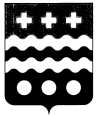 РОССИЙСКАЯ ФЕДЕРАЦИЯАДМИНИСТРАЦИЯ МОЛОКОВСКОГО РАЙОНАТВЕРСКОЙ ОБЛАСТИПОСТАНОВЛЕНИЕ15.02.2021                                                                                             № 34   п. МолоковоО внесении изменений в составкомиссии по делам несовершеннолетних изащите их прав            В связи с изменением кадровых данных членов комиссии по делам несовершеннолетних и защите их прав при администрации Молоковского района постановляю:           1.Внести изменения в постановление администрации Молоковского района от 14.09.2011 г. № 447 «Об утверждении персонального состава комиссии по делам несовершеннолетних и защите их прав при администрации Молоковского района»:- вывести из состава комиссии Иванову А.Ю.;- ввести в состав комиссии Добрякову Ольгу Григорьевну – старшего инспектора Краснохолмского МФ ФКУ УИИ УФСИН России по Тверской области.      2.Контроль за исполнением настоящего постановления возложить на заместителя главы администрации Ю.А.Орлову.Глава  Молоковского района                                              А.П. Ефименко